Решение Арбитражного суда 1. 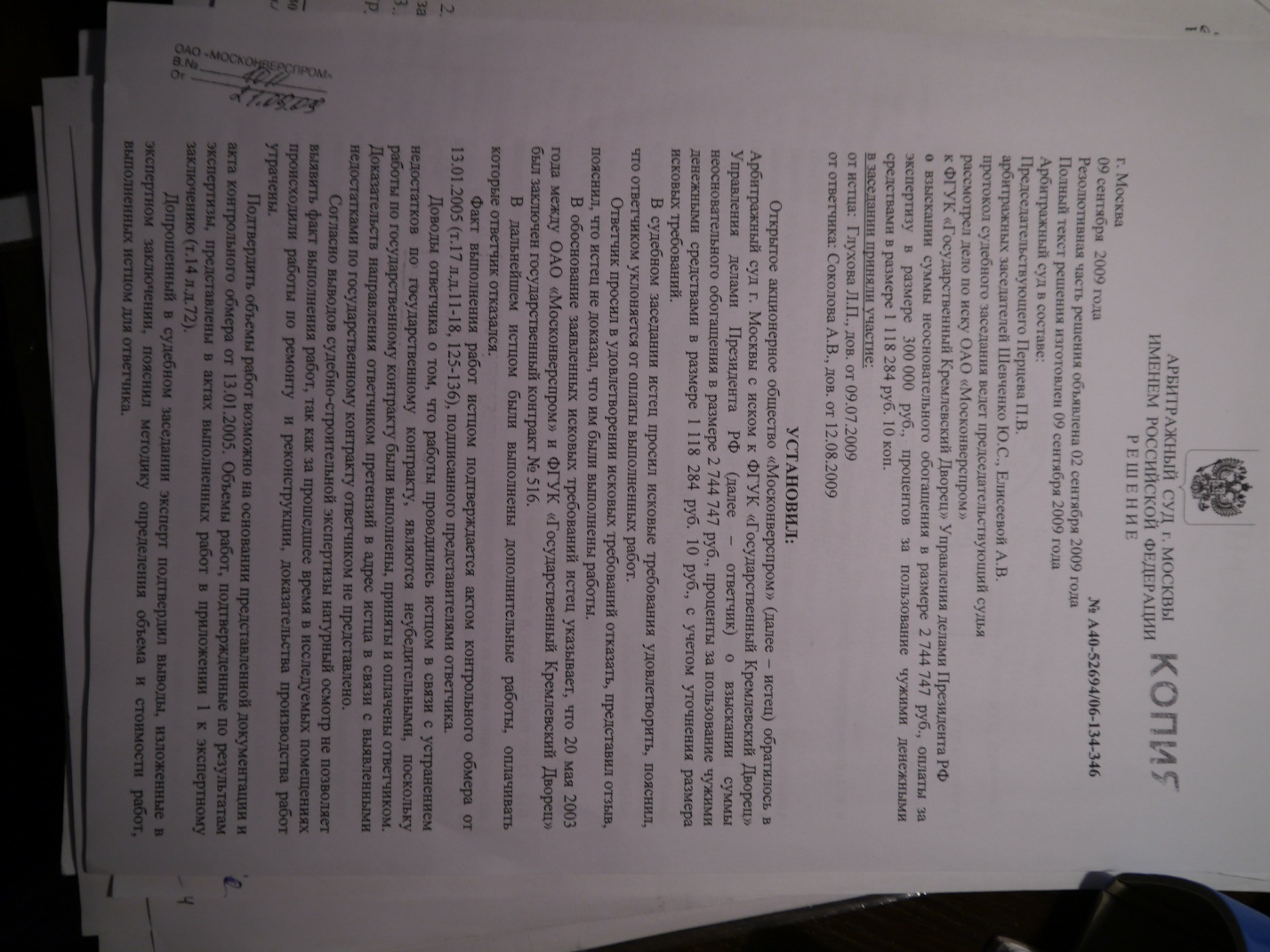 